от 10.03.2022 г.                    №6                                                 с.УманцевоОб утверждении плана мероприятий («дорожная карта»)по повышению значений показателей доступности дляинвалидов объектов Уманцевского сельского муниципального образования Республики КалмыкияВ целях реализации Конвенции о правах инвалидов, Федерального закона от 01 декабря 2014 года № 419-ФЗ «О внесении изменений в отдельные законодательные акты Российской Федерации по вопросам социальной защиты инвалидов», Постановления Правительства Российской Федерации от 17.06.2015 г.№599»О порядке и сроках разработки федеральными органами исполнительной власти субъектов Российской Федерации, органами местного самоуправления  мероприятий по повышению значений показателей доступности для инвалидов объектов и услуг в установленных сферах деятельности», в соответствии с Уставом Уманцевского сельского муниципального образования,                                 п о с т а н о в л я ю:1. Утвердить План мероприятий («дорожную карту») по повышению значений показателей доступности для инвалидов объектов Уманцевского сельского муниципального образования (приложение № 1) и Перечень мероприятий, реализуемых для достижения запланированных значений показателей доступности для инвалидов объектов и услуг муниципального образования  (приложение № 2). 2. Разместить настоящее постановление на официальном сайте администрации Уманцевского СМО РК.3. Контроль за выполнением настоящего постановления оставляю за собой.4. Постановление вступает в силу со дня его подписания.Глава Уманцевского муниципального образования Республики Калмыкия (ахлачи)                         М.В.АндреевПРИЛОЖЕНИЕ №1УТВЕРЖДЕНпостановлением  администрацииУманцевского сельского муниципального образования от 10.03.2022 года №6 План мероприятий («дорожная карта»)по повышению значений показателей доступности для инвалидов объектов Уманцевского сельского муниципального образования1. СОДЕРЖАНИЕ ПРОБЛЕМЫ И ОБОСНОВАНИЕ НЕОБХОДИМОСТИ ПРИНЯТИЯ « ДОРОЖНОЙКАРТЫ»«Дорожная карта» определяет основные направления улучшения условий жизни лиц с ограниченными возможностями на основе повышения доступности и качества услуг, гарантированных государством. Необходимость первоочередного обеспечения доступности в целях решения проблем социальной защиты и реабилитации инвалидов отражена в положениях Конвенции ООН о правах инвалидов, к которой 24 сентября 2008 года присоединилась Российская Федерация. Конвенция дает широкую трактовку понятия доступности: «...важна доступность физического, социального, экономического и культурного окружения, здравоохранения и образования, а также информации и связи, поскольку она позволяет инвалидам в полной мере пользоваться всеми правами человека и основными свободами».На территории Уманцевского сельского муниципального образования Республики Калмыкия проживают 29 инвалидов, из них- 3 детей-инвалидов.Важнейшей социальной задачей является создание равных возможностей для инвалидов во всех сферах жизни общества: транспорт, связь, образование, культурная жизнь и т.д.Целесообразность решения проблемы обеспечения доступности среды для инвалидов путем принятия настоящей «дорожной карты» определяется следующими причинами:1) масштабность, высокая социально-экономическая значимость проблемы - решение проблемы предполагает модернизацию, дооборудование части существующих объектов социальной, транспортной, информационной инфраструктур;2) комплексность проблемы - потребуется решение различных задач правового, финансового, информационного характера, реализация соответствующего комплекса мероприятий;3) межведомственный характер проблемы - с учетом содержания, перечня задач, требующих решения, потребуется консолидация усилий органов местного самоуправления, общественных объединений;4) длительность решения проблемы - проблема может быть решена в течение ряда лет путем осуществления взаимосвязанных по целям работ и комплекса мероприятий.Люди с инвалидностью относятся к наиболее социально незащищенной категории населения. Их доход, в основной своей массе, ниже среднего, а потребности в медицинском и социальном обслуживании намного выше. Они испытывают трудности при получении образования и в дальнейшем трудоустройстве, большинство из них не имеют семьи и малоактивны в общественной жизни. Поэтому проблемы инвалидов являются важной составляющей современной государственной социальной политики.2. ОСНОВНЫЕ ЦЕЛИ, ЗАДАЧИ И СРОКИ ВЫПОЛНЕНИЯ «ДОРОЖНОЙ КАРТЫ» И ПОКАЗАТЕЛИ РЕЗУЛЬТАТИВНОСТИЦель - формирование к 2026 году условий для устойчивого развития доступной среды для инвалидов, их интеграция в обществе, совершенствование системы реабилитации инвалидов в Уманцевском муниципальном образовании , повышение уровня и качества их жизни.Для достижения указанной цели необходимо решение следующих задач:- выявление существующих ограничений и барьеров, препятствующих доступности среды для инвалидов, и оценка потребности в их устранении;- формирование доступной среды для инвалидов к информационным технологиям, учреждениям социальной сферы;- обеспечение доступности, повышение оперативности и эффективности предоставления реабилитационных услуг инвалидам;- обеспечение доступности для инвалидов и детей-инвалидов к услугам культуры, искусства, спорта, а также создание возможностей развивать и использовать их творческий, художественный потенциал;- развитие социального партнерства между органами местного самоуправления муниципального образования Динской район и общественными организациями инвалидов.Решение поставленных задач будет осуществляться в ходе реализации «дорожной карты» с 2022 по 2026 год.Выбор мероприятий «дорожной карты» обусловлен необходимостью полного и качественного выполнения доступа инвалидов к объектам жизнедеятельности, развития творческого потенциала и привлечения к занятиям физической культурой и спортом.Исполнение мероприятий «дорожной карты» позволит к 2026 году сформировать условия для интеграции инвалидов в общество, совершенствования системы реабилитации инвалидов в Уманцевском сельском муниципальном образовании .3. МЕХАНИЗМ РЕАЛИЗАЦИИ «ДОРОЖНОЙ КАРТЫ»Финансирование мероприятий осуществляется за счет средств, предусмотренных на эти цели в отраслевых программах и в бюджете сельских поселений на соответствующий год и плановый период. При сокращении или увеличении ассигнований на реализацию мероприятий «дорожной карты» в установленном порядке вносятся предложения о корректировке перечня мероприятий. Мероприятия, предлагаемые к реализации и направленные на решение задач «дорожной карты», приведены в приложениях №1, № 2 настоящей «дорожной карты».Показатели доступности для инвалидов объектов и услуг Уманцевского сельского муниципального образования Специалист администрации                                             Танаева Н.В.ПРИЛОЖЕНИЕ № 2УТВЕРЖДЕНпостановлением администрацииУманцевского сельского муниципального образованияот 10.03.2022 года №6ПЕРЕЧЕНЬ МЕРОПРИЯТИЙ,реализуемых для достижения запланированных значений показателей доступности для инвалидов объектов и услуг Уманцевского сельского муниципального образованияСпециалист администрации                         Н.В.ТанаеваПОСТАНОВЛЕНИЕ АДМИНИСТРАЦИИ УМАНЦЕВСКОГО СЕЛЬСКОГО МУНИЦИПАЛЬНОГО ОБРАЗОВАНИЯ РЕСПУБЛИКИ КАЛМЫКИЯ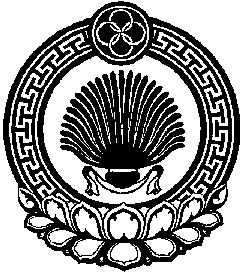 ХАЛЬМГ ТАНhЧИНУМАНЦЕВСК СЕЛАНЕ МУНИЦИПАЛЬН БУРДЭЦИН АДМИНИСТРАЦИН ТОЛhАЧИН ТОГТАВР№п/пНаименование показателей доступности для инвалидов объектов и услугОжидаемые результаты повышения значений показателей доступностиОжидаемые результаты повышения значений показателей доступностиОжидаемые результаты повышения значений показателей доступностиОрган, ответственный за мониторинг и достижение запланированных значений показателей доступности№п/пНаименование показателей доступности для инвалидов объектов и услуг2022-20232024-20252026Орган, ответственный за мониторинг и достижение запланированных значений показателей доступности1234561Доступность получения муниципальных услуг+Администрация2Доступность получения библиотечных услуг+Администрация3Доступность к объектам культуры+Администрация4Доступность спортивных объектов+Администрация5Доступность учреждений здравоохранения+Администрация6Доступность учреждений образования+Администрация№ п/п Наименование мероприятияНормативный правовой акт (программа), иной документ, которым предусмотрено проведение мероприятийОтветственные исполнители, соискателиСрок реализацииОжидаемый результат123456СОВЕРШЕНСТВОВАНИЕ НОРМАТИВНОЙ БАЗЫСОВЕРШЕНСТВОВАНИЕ НОРМАТИВНОЙ БАЗЫСОВЕРШЕНСТВОВАНИЕ НОРМАТИВНОЙ БАЗЫСОВЕРШЕНСТВОВАНИЕ НОРМАТИВНОЙ БАЗЫСОВЕРШЕНСТВОВАНИЕ НОРМАТИВНОЙ БАЗЫСОВЕРШЕНСТВОВАНИЕ НОРМАТИВНОЙ БАЗЫ1234561.Создание «дорожной карты»Пункт 1 части 4 статьи 26 Федерального закона от 1 декабря 2014 года № 419-ФЗ «О внесении изменений в отдельные законодательные акты Российской Федерации по вопросам социальной защиты инвалидов в связи с ратификацией Конвенции о правах инвалидов» администрацияВыполнение всех мероприятий «дорожной карты» способствует созданию благоприятных условий для жизни инвалидовМЕРОПРИЯТИЯ ПО ПОЭТАПНОМУ ПОВЫШЕНИЮ ЗНАЧЕНИЙ ПОКАЗАТЕЛЕЙ ДОСТУПНОСТИ ДЛЯ ИНВАЛИДОВ ОБЪЕКТОВ ИНФРАСТРУКТУРЫМЕРОПРИЯТИЯ ПО ПОЭТАПНОМУ ПОВЫШЕНИЮ ЗНАЧЕНИЙ ПОКАЗАТЕЛЕЙ ДОСТУПНОСТИ ДЛЯ ИНВАЛИДОВ ОБЪЕКТОВ ИНФРАСТРУКТУРЫМЕРОПРИЯТИЯ ПО ПОЭТАПНОМУ ПОВЫШЕНИЮ ЗНАЧЕНИЙ ПОКАЗАТЕЛЕЙ ДОСТУПНОСТИ ДЛЯ ИНВАЛИДОВ ОБЪЕКТОВ ИНФРАСТРУКТУРЫМЕРОПРИЯТИЯ ПО ПОЭТАПНОМУ ПОВЫШЕНИЮ ЗНАЧЕНИЙ ПОКАЗАТЕЛЕЙ ДОСТУПНОСТИ ДЛЯ ИНВАЛИДОВ ОБЪЕКТОВ ИНФРАСТРУКТУРЫМЕРОПРИЯТИЯ ПО ПОЭТАПНОМУ ПОВЫШЕНИЮ ЗНАЧЕНИЙ ПОКАЗАТЕЛЕЙ ДОСТУПНОСТИ ДЛЯ ИНВАЛИДОВ ОБЪЕКТОВ ИНФРАСТРУКТУРЫМЕРОПРИЯТИЯ ПО ПОЭТАПНОМУ ПОВЫШЕНИЮ ЗНАЧЕНИЙ ПОКАЗАТЕЛЕЙ ДОСТУПНОСТИ ДЛЯ ИНВАЛИДОВ ОБЪЕКТОВ ИНФРАСТРУКТУРЫ1.Доступность и установка кнопки вызова к зданию администрации Паспорт доступности объекта социальной инфраструктурыАдминистрация 2026 годАдаптированное административное здание для посещение инвалидов2.Доступность к зданию библиотеки Паспорт доступности объекта социальной инфраструктурыСОШ им.Х.Надеева2024 годАдаптированное здание для посещение инвалидов3.Доступность к зданию культурыПаспорт доступности объекта социальной инфраструктурыСДК с. Уманцево2023 годАдаптированное здание для посещение инвалидов4.Доступность образовательных учрежденийПаспорт доступности объекта социальной инфраструктуры СОШ им. Надеева Х.2024 годАдаптированное здание для посещение инвалидов5.Доступность учреждения здравоохраненияПаспорт доступности объекта социальной инфраструктурыУчреждение здравоохранения2025 годАдаптированное здание для посещение инвалидов